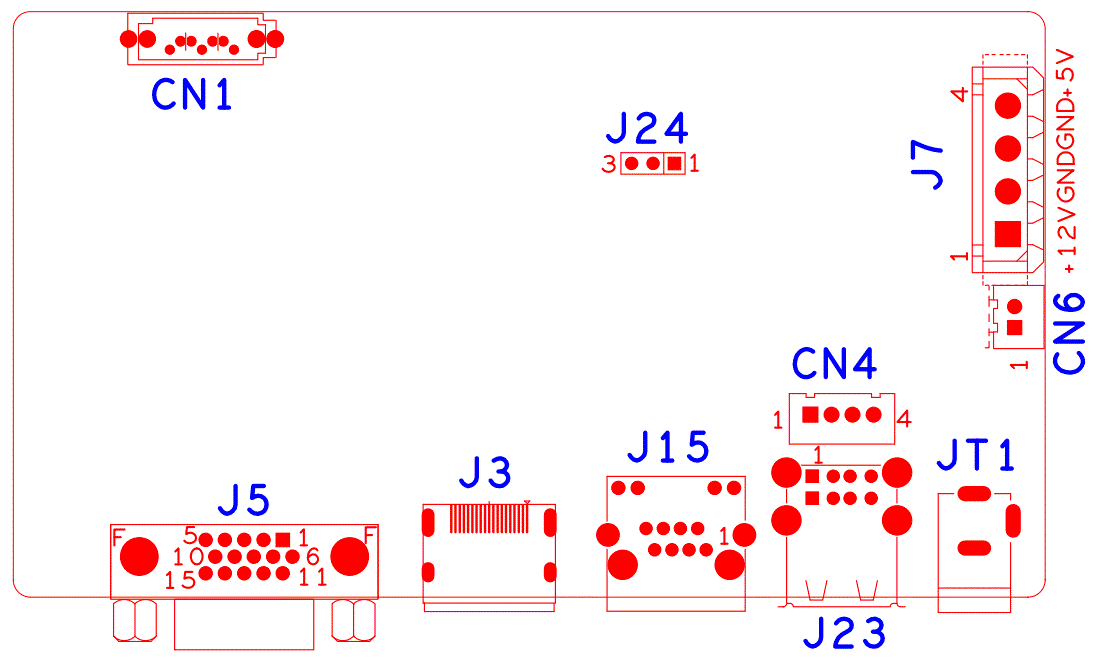 代号功能描述接口定义接口定义接口定义接口定义CN1SATA接口J24RS232J7硬盘电源座子1:+122:GND3:GND4:+5CN6风扇电源座子1:+122:GNDJT112V电源输入接口J232USB组合接口CN4USB扩展座子J15RJ45网口J3HDMI接口J5VGA接口